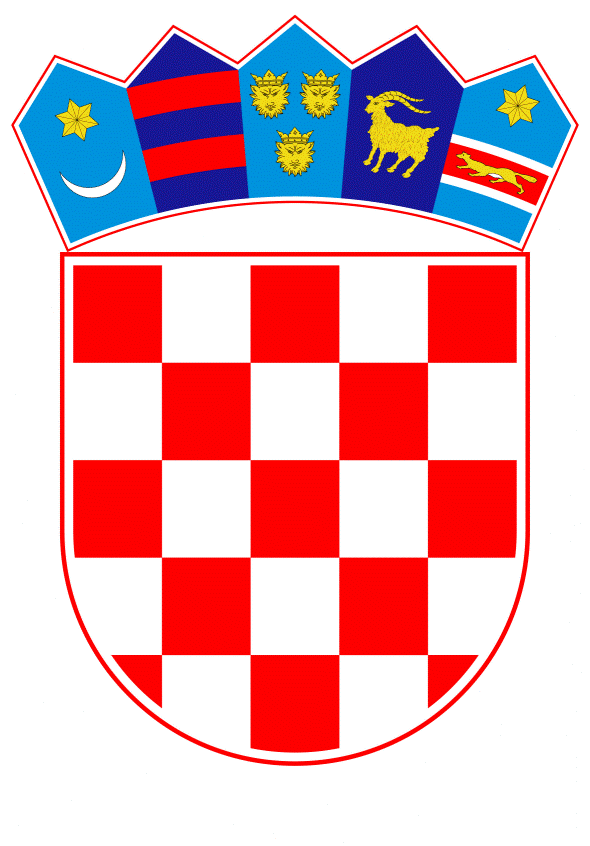 VLADA REPUBLIKE HRVATSKEZagreb, 3. rujna 2020.______________________________________________________________________________________________________________________________________________________________________________________________________________________________PRIJEDLOGNa temelju članka 41. stavka 2. Zakona o sklapanju i izvršavanju međunarodnih ugovora (Narodne novine, broj 28/96), a u vezi s člankom 54. podstavkom (a) Bečke konvencije o pravu međunarodnih ugovora (Narodne novine – Međunarodni ugovori, broj 16/93 i 9/98 – ispravak), Vlada Republike Hrvatske je, na sjednici održanoj ________________ 2020., donijelaO D L U K Uo davanju suglasnosti za otkazivanje Europske konvencije o nasilju i nedoličnom ponašanju gledatelja na športskim priredbama, posebice na nogometnim utakmicamaI.Daje se suglasnost za otkazivanje Europske konvencije o nasilju i nedoličnom ponašanju gledatelja na športskim priredbama, posebice na nogometnim utakmicama, sastavljene u Strasbourgu 19. kolovoza 1985. (Narodne novine – Međunarodni ugovori, broj 6/94) koja je za Republiku Hrvatsku na snazi od 1. ožujka 1993.II.Zadužuje se Ministarstvo vanjskih i europskih poslova da, u ime Republike Hrvatske, a u skladu s člankom 16. Konvencije iz točke I. ove Odluke, istovremeno s polaganjem isprave o ratifikaciji Republike Hrvatske Konvencije Vijeća Europe o integriranom pristupu sigurnosti, zaštiti i uslugama na nogometnim utakmicama i drugim sportskim priredbama, sastavljene u Saint-Denisu 3. srpnja 2016., diplomatskim putem obavijesti glavnog tajnika Vijeća Europe, o otkazivanju Konvencije iz točke I. ove Odluke.III.Ova Odluka stupa na snagu danom donošenja, a objavit će se u Narodnim novinama.KLASA:URBROJ:Zagreb,	_________ 2020.									PREDSJEDNIK								      mr.sc. Andrej PlenkovićOBRAZLOŽENJEEuropsku konvenciju o nasilju i nedoličnom ponašanju gledatelja na športskim priredbama, posebice na nogometnim utakmicama (u daljnjem tekstu: Konvencija 120) je Vijeće Europe donijelo potaknuto nasilničkim ponašanjem navijača prethodno susretu nogometnih momčadi Liverpool i Juventus na stadionu Heysel u Bruxellesu 29. svibnja 1985. godine kada je smrtno stradalo 39, a ranjeno 600 ljudi.Vijeće Europe željelo je sastavljanjem Konvencije 120 uspostaviti temelj za zajedničku suradnju u suzbijanju i sprječavanju nedoličnog ponašanja gledatelja na svim sportskim, prvenstveno nogometnim natjecanjima te je 19. kolovoza 1985. u Strasbourgu Konvencija 120 sastavljena i otvorena za potpisivanje državama članicama Vijeća Europe, državama strankama Europske kulturne konvencije, kao i za pristupanje svim ostalim državama.Konvencija 120 je stupila na snagu 1. studenog 1985. godine odnosno, u skladu s člankom 13. stavkom 1., prvoga dana mjeseca koji je uslijedio nakon isteka jednomjesečnog roka od dana kada je treća u nizu država članica Vijeća Europe pristala biti njome vezana. Republika Hrvatska je izrazila pristanak biti vezana Konvencijom 120 27. siječnja 1993. (Narodne novine – Međunarodni ugovori, broj 6/94), te je, u skladu s člankom 13. stavkom 2. Konvencija 120 u odnosu na Republiku Hrvatsku na snazi od 01. ožujka 1993. godine.U desetljećima koja su uslijedila nakon stupanja Konvencije 120 na snagu, razvijan je novi i drugačiji pristup prema sigurnosti i zaštiti gledatelja na sportskim natjecanjima te je, u cilju postizanja sigurnosti i poticanja zaštićenog i prijateljskog okruženja na sportskim natjecanjima, u okviru Vijeća Europe razvijana ideja o uspostavi sigurnosnih, zaštitnih i  uslužnih mjera koje će se u zajedničkom cilju primjenjivati provedbom učinkovitog lokalnog, nacionalnog i međunarodnog partnerstva i suradnje. Slijedom navedenog sastavljena je Konvencija Vijeća Europe o integriranom pristupu sigurnosti, zaštiti i uslugama na nogometnim utakmicama i drugim sportskim priredbama (u daljnjem tekstu: Konvencija 218) koja je postala jedini međunarodno obvezujući instrument čija je tematika organizacija sportskih događaja uspostavljanjem pristupa zasnovanog na tri međusobno ovisna stupa: sigurnost, zaštita i usluge. Konvencija 218 je time uspostavila temelj za zajedničku aktivnost u stvaranju sigurnog okruženja svih dionika uključenih u organizaciju i upravljanje nogometnim utakmicama i drugim sportskim priredbama odnosno za promicanje suradnje između svih javnih i privatnih sudionika, uključujući navijače. Konvencija 218 je 3. srpnja 2016. godine u Saint-Denisu sastavljena i otvorena za potpisivanje državama članicama Vijeća Europe, državama strankama Europske kulturne konvencije i svim državama nečlanicama Vijeća Europe koje su prethodno pristupile Konvenciji 120. Konvencija 218 je stupila na snagu 1. studenog 2017. godine odnosno, u skladu s člankom 17. stavkom 1., prvog dana mjeseca koji je uslijedio po isteku razdoblja od mjesec dana nakon datuma na koji su tri države članice Vijeća Europe izrazile pristanak biti njome vezane. U ime Republike Hrvatske Konvenciju 218 je 16. svibnja 2019. godine potpisala mr. sc. Marija Pejčinović Burić, tadašnja potpredsjednica Vlade Republike Hrvatske i ministrica vanjskih i europskih poslova.Kako, u skladu s člankom 16. stavkom 3. Konvencije 218, država stranka Konvencije 120 ne može položiti ispravu o ratifikaciji Konvencije 218 ako nije prethodno otkazala ili istovremeno ne otkaže Konvenciju 120, predlaže se Vladi Republike Hrvatske donošenje Odluke o davanju suglasnosti Republici Hrvatskoj za otkazivanje Europske konvencije o nasilju i nedoličnom ponašanju gledatelja na športskim priredbama, posebice na nogometnim utakmicama, sukladno članku 41. stavku 2. Zakona o sklapanju i izvršavanju međunarodnih ugovora (Narodne novine, broj 28/96) a u vezi s člankom 54. podstavkom (a) Bečke konvencije o pravu međunarodnih ugovora (Narodne novine — Međunarodni ugovori, broj 16/93 i 9/98 - ispravak).Nastavno, predlaže se da Ministarstvo vanjskih i europskih poslova, u ime Republike Hrvatske, a u skladu s člankom 16. Konvencije 218, istovremeno s polaganjem isprave o ratifikaciji Republike Hrvatske Konvencije Vijeća Europe o integriranom pristupu sigurnosti, zaštiti i uslugama na nogometnim utakmicama i drugim sportskim priredbama, sastavljene u Saint-Denisu 03. srpnja 2016. godine, diplomatskim putem obavijesti glavnog tajnika Vijeća Europe, o  otkazivanju Konvencije 120.Predlagatelj:Ministarstvo unutarnjih poslovaPredmet:Prijedlog odluke o davanju suglasnosti za otkazivanje Europske konvencije o nasilju i nedoličnom ponašanju gledatelja na športskim priredbama, posebice na nogometnim utakmicama 